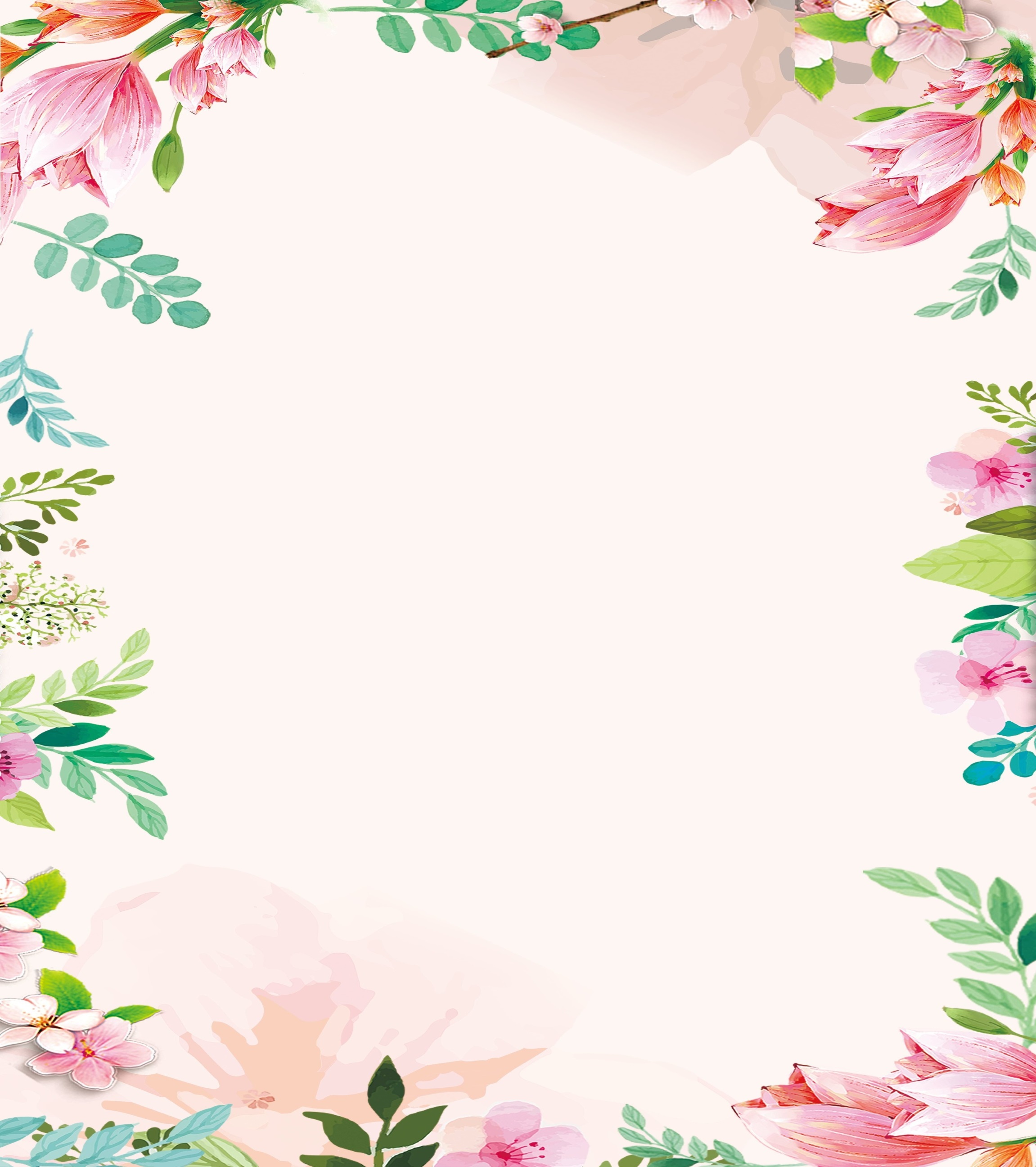 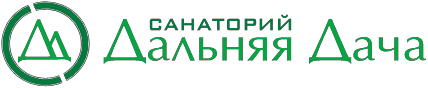 Прейскурант на путевки с 01.06.2023 по 31.08.2023г.при одноместном размещении в номере "Стандарт" доплата составляет 80% от 2-го основного местаРазмещение детей до 3-х лет(2года и 11 мес.) без предоставления места и питания – бесплатноНа дополнительное место:детям от 3-х до 7 (6 лет и 11 мес.) скидка - 50 %,от 7 до 14 (13 лет и 11мес) скидка- 20%,старше 14 лет и взрослые - 10% от стоимости основного места.Стоимость автостоянки 70 рублей суткиНомер корпуса Категория номера1 сутки (проживание, 4- х разовое питание, лечение)1 сутки (проживание, 4-х разовое питание)1 сутки(без питания)Корпус №1  Номер «Студия +» (двухкомнатный)Корпус №1  Номер «Студия +» (двухкомнатный)Корпус №1  Номер «Студия +» (двухкомнатный)Корпус №1  Номер «Студия +» (двухкомнатный)Основное место4.6003.9002.500Основное место4.6003.9002500при размещении одного человека в номере суммируются основные места (проживание), при необходимости к сумме добавляется: питание 1400 руб/сутки, лечение -700 руб./сутки. Расчет дополнительных мест в соответствие с возрастом. (см.под прайсом)при размещении одного человека в номере суммируются основные места (проживание), при необходимости к сумме добавляется: питание 1400 руб/сутки, лечение -700 руб./сутки. Расчет дополнительных мест в соответствие с возрастом. (см.под прайсом)при размещении одного человека в номере суммируются основные места (проживание), при необходимости к сумме добавляется: питание 1400 руб/сутки, лечение -700 руб./сутки. Расчет дополнительных мест в соответствие с возрастом. (см.под прайсом)при размещении одного человека в номере суммируются основные места (проживание), при необходимости к сумме добавляется: питание 1400 руб/сутки, лечение -700 руб./сутки. Расчет дополнительных мест в соответствие с возрастом. (см.под прайсом)Корпус №1,Корпус № 5 «Студия» (двухкомнатный)Корпус №1,Корпус № 5 «Студия» (двухкомнатный)Корпус №1,Корпус № 5 «Студия» (двухкомнатный)Корпус №1,Корпус № 5 «Студия» (двухкомнатный)(126; 128- 5 корпус скидка 10%)(126; 128- 5 корпус скидка 10%)(126; 128- 5 корпус скидка 10%)(126; 128- 5 корпус скидка 10%)Основное место3.9003.2002.000Основное место3.9003.2002000при размещении одного человека в номере суммируются основные места (проживание), при необходимости к сумме добавляется: питание 1200 руб/сутки, лечение -700 руб./сутки. Расчет дополнительных мест в соответствие с возрастом. (см.под прайсом)при размещении одного человека в номере суммируются основные места (проживание), при необходимости к сумме добавляется: питание 1200 руб/сутки, лечение -700 руб./сутки. Расчет дополнительных мест в соответствие с возрастом. (см.под прайсом)при размещении одного человека в номере суммируются основные места (проживание), при необходимости к сумме добавляется: питание 1200 руб/сутки, лечение -700 руб./сутки. Расчет дополнительных мест в соответствие с возрастом. (см.под прайсом)при размещении одного человека в номере суммируются основные места (проживание), при необходимости к сумме добавляется: питание 1200 руб/сутки, лечение -700 руб./сутки. Расчет дополнительных мест в соответствие с возрастом. (см.под прайсом)Корпус №1, Корпус № 5 Одноместный номер (однокомнатный)Корпус №1, Корпус № 5 Одноместный номер (однокомнатный)Корпус №1, Корпус № 5 Одноместный номер (однокомнатный)Корпус №1, Корпус № 5 Одноместный номер (однокомнатный)Основное место4.1003.4002.200Корпус №1 «Стандарт» (однокомнатный двухместный)Корпус №1 «Стандарт» (однокомнатный двухместный)Корпус №1 «Стандарт» (однокомнатный двухместный)Корпус №1 «Стандарт» (однокомнатный двухместный)Основное место3.6002.9001.700Основное место3.6002.9001.700Корпус № 5 «Стандарт» (однокомнатный двухместный)Корпус № 5 «Стандарт» (однокомнатный двухместный)Корпус № 5 «Стандарт» (однокомнатный двухместный)Корпус № 5 «Стандарт» (однокомнатный двухместный)Основное место3.5002.8001600Основное место3.5002.8001600Корпус №3 Эконом класс «Стандарт» (однокомнатный двухместный)Корпус №3 Эконом класс «Стандарт» (однокомнатный двухместный)Корпус №3 Эконом класс «Стандарт» (однокомнатный двухместный)Корпус №3 Эконом класс «Стандарт» (однокомнатный двухместный)Основное место2.9002.2001000Основное место2.9002.2001000